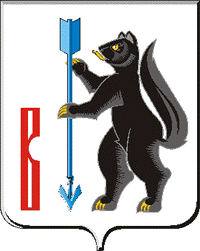 АДМИНИСТРАЦИЯГОРОДСКОГО ОКРУГА ВЕРХОТУРСКИЙ П О С Т А Н О В Л Е Н И Еот 19.04.2017г. № 270г. Верхотурье  О проведении мероприятий по санитарной очистке и благоустройству территории городского округа Верхотурский в 2017 году 	В соответствии с Федеральным законом от 30 марта 1999 года № 52-ФЗ «О санитарно-эпидемиологическом благополучии населения», постановлением Правительства Свердловской области от 13.04.2017 № 239-ПП «О подготовке и проведении в 2017 году в Свердловской области мероприятий, посвященных Празднику Весны и Труда, и субботника по уборке территорий населенных пунктов Свердловской области», распоряжением Правительства Свердловской области от 11.04.2017 № 348-РП «О проведении мероприятий по санитарной отчистке территорий городов и иных населённых пунктов, расположенных на территории Свердловской области, в 2017 году», Правилами благоустройства, санитарного содержания, обращения с отходами производства и потребления, использования природных и водных ресурсов на территории городского округа Верхотурский, утвержденными Решением Думы городского округа Верхотурский от 28.10.2015 № 13, руководствуясь статьей 26 Устава городского округа Верхотурский,ПОСТАНОВЛЯЮ:1.Провести:с 24 по 30 апреля 2017 года мероприятия по санитарной очистке и благоустройству территории городского округа Верхотурский;28 апреля 2017 года общегородской субботник по уборке прилегающих и закрепленных территорий.2.Ответственным по санитарной очистке и благоустройству территории в г. Верхотурье назначить начальника МКУ "Служба заказчика" городского округа Верхотурский Широких А.А.3.МКУ «Служба заказчика» городского округа Верхотурский (Широких А.А.):1) в срок до 20.04.2017г. подготовить проект распоряжения Администрации городского округа Верхотурский о закреплении территорий по санитарной очистке и благоустройству за предприятиями, организациями и учреждениями всех организационно-правовых форм собственности, расположенными на территории городского округа Верхотурский;2) провести разъяснительную работу с населением об организации мероприятий по санитарной очистке прилегающей территории жилых домов;3) организовать своевременный вывоз мусора, принимать и передавать заявки от организаций на вывоз мусора в МУП «Услуга»; 4) организовать и обеспечить очистку городского пруда от мусора после пропуска паводковых вод.	4.В сельских населенных пунктах городского округа Верхотурский ответственными по санитарной очистке и благоустройству территорий назначить начальников территориальных управлений Администрации городского округа Верхотурский.	5.Директору МУП «Услуга» Устиновой М.И., начальникам территориальных управлений Администрации городского округа Верхотурский: Манылову С.В., Кокшаровой Н.В., Петуховой М.Ф., Молчанову В.П., Яскельчук Л.В., Карагодину А.П., Щербаковой Р.М., Васниной Е.В., Дерябиной Г.А., Мальцевой В.И.:	1) провести санитарную очистку закрепленных территорий;	2) утвердить графики сборов бытовых отходов на территориях, установить контроль за исполнением назначенных мероприятий;	3) организовать вывоз твердых бытовых отходов на полигон ТБО и ЖБО;	4) содержать полигон и места складирования ТБО в постоянном рабочем состоянии.	6.МУП «Услуга» (Устинова М.И.):1) утвердить график сбора бытовых отходов;2) организовать вывоз мусора по заявкам физических лиц, организаций и учреждений.	7.Физическим лицам, владельцам индивидуальных жилых домов в срок до 30 апреля 2017 года убрать дрова и остатки мусора после распиловки и расколки дров.	8.Юридическим  и физическим лицам, владельцам индивидуальных жилых домов, запрещается:	1) засорять обочины дорог остатками мусора, грунтом;	2) устраивать свалки (навал) мусора, грунта, снега и прочих отходов вблизи дорог;	3) выбрасывать на дорогу грунт, мусор, раствор фекальных и технических жидкостей.	9.Рекомендовать руководителям предприятий, организаций и учреждений всех форм собственности при проведении мероприятий по очистке закрепленных территорий привлекать максимальное количество работающих и грузового транспорта с дальнейшим вывозом бытовых отходов на полигон ТБО и ЖБО самостоятельно, за счет собственных средств.	10.Рекомендовать руководителям лесопромышленных предприятий, в срок до 30 апреля 2017 года, привести в порядок ограждения территорий. На территории провести уборку и отвести участок под временное складирование пиломатериалов, а также провести санитарную очистку прилегающей территории (за ограждением) в радиусе 50 метров.	11.В случае нарушения гражданами, должностными или юридическими лицами требований природоохранного, земельного, санитарного законодательства, законодательства о пожарной безопасности, а также Правил благоустройства, санитарного содержания, обращения с отходами производства и потребления, использования природных и водных ресурсов на территории городского округа Верхотурский устанавливается административная ответственность в соответствии с действующим законодательством Российской Федерации.	12.Управлению образования Администрации городского округа Верхотурский (Крамаренко Н.А.):1) организовать участие образовательных организаций в субботниках по уборке прилегающих территорий и закрепленных улиц города и населенных пунктов;2) организовать и провести среди учащихся конкурсы и иные мероприятия по экологической тематике, уроки экологического просвещения и воспитания.	13.Для четкой организации проведения мероприятий утвердить комиссию  в следующем составе:Храмцов А.В. – заместитель главы Администрации городского округа Верхотурский по ЖКХ, председатель комиссии;Широких А.А. – начальник МКУ «Служба заказчика» городского округа Верхотурский, заместитель председателя комиссии;Синодская Т.В. – эколог МКУ «Служба заказчика» городского округа Верхотурский, секретарь комиссииЧлены комиссии:Малышева И.Н. – специалист 1 категории отдела ЖКХ Администрации городского округа Верхотурский; Терехов С.И. – начальник отдела по делам ГО и ЧС Администрации городского округа Верхотурский;Булычева Л.Д. – директор Верхотурского Фонда поддержки малого предпринимательства (по согласованию);Устинова  М.И. – директор МУП «Услуга»;Бармин В.А. – начальник ОНД городского округа Верхотурский, Новолялинского ГО Управления надзорной деятельности и профилактической работы ГУ МЧС России по Свердловской области (по согласованию);Дуркин С.Ю. – заместитель начальника отдела полиции № 33 (дислокация г. Верхотурье) МО МВД России «Новолялинский» (по согласованию).14.Комиссии в срок до 06 мая 2017 года:1) провести проверку санитарного состояния территорий предприятий, организаций и учреждений всех форм собственности, прилегающих территорий индивидуальных жилых домов на всей территории городского округа Верхотурский;2) по результатам проделанной работы поощрить коллективы организаций и жителей за лучшее проведение работ по санитарной очистке территорий.15.Опубликовать настоящее постановление в информационном бюллетене «Верхотурская неделя» и разместить на официальном сайте городского округа Верхотурский.16.Контроль исполнения настоящего постановления оставляю за собой.Глава Администрациигородского округа Верхотурский					    В.В. Сизиков